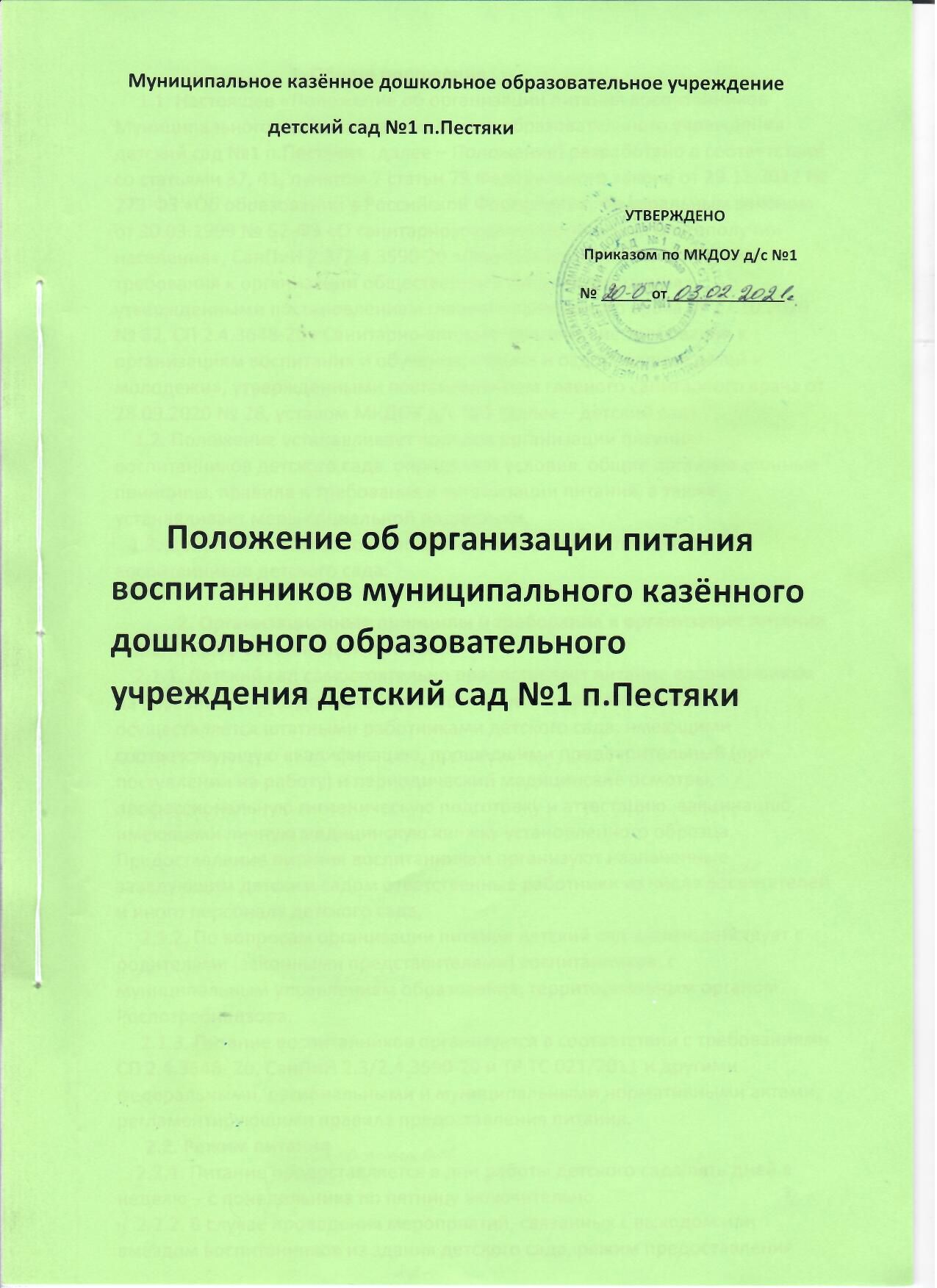                                               1. Общие положения      1.1. Настоящее «Положение об организации питания воспитанников Муниципального казённого дошкольного образовательного учреждения детский сад №1 п.Пестяки» (далее – Положение) разработано в соответствии со статьями 37, 41, пунктом 7 статьи 79 Федерального закона от 29.12.2012 № 273-ФЗ «Об образовании в Российской Федерации», Федеральным законом от 30.03.1999 № 52-ФЗ «О санитарноэпидемиологическом благополучии населения», СанПиН 2.3/2.4.3590-20 «Санитарноэпидемиологические требования к организации общественного питания населения», утвержденными постановлением главного санитарного врача от 27.10.2020 № 32, СП 2.4.3648-20 «Санитарно-эпидемиологические требования к организациям воспитания и обучения, отдыха и оздоровления детей и молодежи», утвержденными постановлением главного санитарного врача от 28.09.2020 № 28, уставом МКДОУ д/с №1 (далее – детский сад).     1.2. Положение устанавливает порядок организации питания воспитанников детского сада, определяет условия, общие организационные принципы, правила и требования к организации питания, а также устанавливает меры социальной поддержки.    1.3. Действие настоящего Положения распространяется на всех воспитанников детского сада.                  2. Организационные принципы и требования к организации питания        2.1. Способ организации питания:    2.1.1. Детский сад самостоятельно предоставляет питание воспитанникам на базе пищеблока детского сада. Обслуживание воспитанников осуществляется штатными работниками детского сада, имеющими соответствующую квалификацию, прошедшими предварительный (при поступлении на работу) и периодический медицинские осмотры, профессиональную гигиеническую подготовку и аттестацию, вакцинацию, имеющими личную медицинскую книжку установленного образца. Предоставление питания воспитанникам организуют назначенные заведующим детским садом ответственные работники из числа помощников воспитателей и иного персонала детского сада.      2.1.2. По вопросам организации питания детский сад взаимодействует с родителями (законными представителями) воспитанников, с муниципальным отделом образования, территориальным органом Роспотребнадзора.     2.1.3. Питание воспитанников организуется в соответствии с требованиями СП 2.4.3648- 20, СанПиН 2.3/2.4.3590-20 и ТР ТС 021/2011 и другими федеральными, региональными и муниципальными нормативными актами, регламентирующими правила предоставления питания.       2.2. Режим питания     2.2.1. Питание воспитанникам предоставляется в дни работы детского сада.     2.2.2. В случае проведения мероприятий, связанных с выходом(экскурсия  ) воспитанников из здания детского сада, режим предоставления питания переводится на специальный график(2-й завтрак, питьевой режим), утверждаемый приказом заведующего детским садом.      2.3. Условия организации питания      2.3.1. В соответствии с требованиями СП 2.4.3648-20, СанПиН 2.3/2.4.3590-20 и ТР ТС 021/2011 в детском саду выделены производственные помещения для приема и хранения продуктов, приготовления пищевой продукции. Производственные помещения оснащаются механическим, тепловым и холодильным оборудованием, инвентарем, посудой и мебелью.     2.3.2. Закупка пищевых продукции и сырья осуществляется в соответствии с Федеральным законом от 05.04.2013 № 44-ФЗ «О контрактной системе в сфере закупок товаров, работ, услуг для обеспечения государственных и муниципальных нужд».      2.3.3. Для организации питания работники детского сада ведут и используют следующие документы      приказ об организации питания воспитанников;       приказ об организации питьевого режима воспитанников;        меню приготавливаемых блюд;        ежедневное меню;        индивидуальное меню;       технологические карты кулинарных блюд;       ведомость контроля за рационом питания;        график смены кипяченой воды;        программу производственного контроля;        инструкцию по отбору суточных проб;        инструкцию по правилам мытья кухонной посуды;       гигиенический журнал (сотрудники);        журнал учета температурного режима в холодильном оборудовании;        журнал учета температуры и влажности в складских помещениях;        журнал санитарно-технического состояния и содержания помещений пищеблока;       контракты на поставку продуктов питания;       графики дежурств;       рабочий лист ХАССП (программа).     2.4. Меры по улучшению организации питания      2.4.1. В целях совершенствования организации питания воспитанников администрация детского сада совместно с воспитателями:       организует постоянную информационно-просветительскую работу по повышению уровня культуры питания воспитанников;       оформляет информационные стенды, посвященные вопросам формирования культуры питания;       проводит с родителями (законными представителями) воспитанников беседы, лектории и другие мероприятия, посвященные вопросам роли питания в формировании здоровья человека, обеспечения ежедневного сбалансированного питания, развития культуры питания и пропаганды здорового образа жизни, правильного питания в домашних условиях;        содействует созданию системы общественного информирования и общественной экспертизы организации питания в детском саду с учетом широкого использования потенциала родительской общественности (родительских комитетов групп);       проводит мониторинг организации питания и направляет в местный отдел образования сведения о показателях эффективности реализации мероприятий.                     3. Порядок предоставления приемов пищи                                и питьевой воды воспитанникам      3.1. Обязательные приемы пищи      3.1.1. Всем воспитанникам предоставляется необходимое количество обязательных приемов пищи в зависимости от продолжительности нахождения воспитанника в детском саду. Кратность приемов определяется по нормам, установленным приложением 12 к СанПиН 2.3/2.4.3590-20. 3.1.2. Отпуск приемов пищи осуществляется в соответствии с выписанным меню-требованием на текущую дату. Заявка на количество питающихся предоставляется воспитателями групп накануне .      3.1.3. Время приема пищи воспитанниками определяется по нормам, установленным в таблице 4 приложения 10 к СанПиН 2.3/2.4.3590-20. 3.1.4. Воспитаннику прекращается предоставление обязательных приемов пищи:      на время воспитательно-образовательной деятельности с применением дистанционных технологий;      при переводе или отчислении воспитанника из детского сада;      3.2. Питьевой режим      3.2.1. Питьевой режим воспитанников обеспечивается в форме- кипячёная  питьевая вода.    3.2.2. Свободный доступ к питьевой воде обеспечивается в течение всего времени пребывания детей в детском саду.      3.2.3. При организации питьевого режима соблюдаются правила и нормативы, установленные СанПиН 2.3/2.4.3590-20.                               4. Финансовое обеспечение      4.1. Источники и порядок определения стоимости организации питания          4.1.1. Финансирование питания воспитанников осуществляется за счет:       средств родителей (законных представителей) воспитанников (далее – родительская плата);       бюджетных ассигнований  областного и муниципального бюджета;       4.2. Организация питания за счет средств родительской платы      4.2.1. Предоставление питания воспитанникам за счет родительской платы осуществляется в рамках средств, взимаемых с родителей (законных представителей) за присмотр и уход за детьми в детском саду.      4.2.2. Заведующий детским садом издает приказ, которым утверждает список воспитанников, имеющих право на обеспечение питанием за счет средств родителей (законных представителей).       4.2.3. Списки детей для получения питания за счет средств родителей (законных представителей) воспитанников формирует два раза в год (на 1 сентября и 1 января) и ежемесячно корректируется  при наличии:       поступивших воспитанников;      отчисленных воспитанников.      4.2.4. Начисление родительской платы производится на основании табеля посещаемости воспитанников.      4.2.5. Родительская плата начисляется авансом за текущий месяц и оплачивается согласно ведомости, полученной родителями (законными представителями) воспитанников в детском саду. Оплата производится в отделении банка по указанным  реквизитам.      4.2.6. Внесение родительской платы осуществляется ежемесячно в срок до 15-го числа месяца, в котором будет организовано питание.      4.2.7. О непосещении воспитанником детского сада родители (законные представители) воспитанников обязаны сообщить воспитателю. Сообщение должно поступить заблаговременно, то есть до наступления дня отсутствия воспитанника.      4.2.8. При отсутствии воспитанника по уважительным причинам и при условии своевременного предупреждения воспитателя о таком отсутствии ребенок снимается с питания. При этом ответственное лицо(бухгалтер) производит перерасчет стоимости питания.      4.3. Организация питания за счет бюджетных ассигнований областного и муниципального бюджета.     4.3.1. Обеспечение питанием воспитанников за счет бюджетных ассигнований осуществляется в случаях, установленных органами государственной власти, воспитанников за счет бюджетных ассигнований муниципального бюджета – органом местного самоуправления.     4.3.2. Порядок расходования бюджетных ассигнований осуществляется в соответствии с требованиями нормативных актов органов власти.                     5. Обязанности участников образовательных отношений при организации питания      5.1. Заведующий детским садом:       издает приказ о предоставлении питания воспитанникам;       несет ответственность за организацию питания воспитанников в соответствии с федеральными, региональными и муниципальными нормативными актами, федеральными санитарными правилами и нормами, уставом детского сада и настоящим Положением;       обеспечивает принятие локальных актов, предусмотренных настоящим Положением;      назначает из числа работников детского сада ответственных за организацию питания и закрепляет их обязанности;      обеспечивает рассмотрение вопросов организации питания воспитанников на родительских собраниях, заседаниях управляющего совета детского сада.      5.2. Ответственный за питанием осуществляет обязанности, установленные приказом заведующего детским садом.      5.3. Заведующая хозяйством:       обеспечивает своевременную организацию ремонта технологического, механического и холодильного оборудования пищеблока;       снабжает пищеблок достаточным количеством посуды, специальной одежды, санитарно-гигиеническими средствами, уборочным инвентарем.           5.4. Работники пищеблока:       выполняют обязанности в рамках должностной инструкции;       вправе вносить предложения по улучшению организации питания.      5.5. Воспитатели:      представляют информацию по количеству  воспитанников на следующий день. (указывается фактическое количество питающихся)       ведут ежедневный табель учета посещения воспитанников.       осуществляют в части своей компетенции мониторинг организации питания;       предусматривают в планах воспитательной работы мероприятия, направленные на формирование здорового образа жизни детей, потребности в сбалансированном и рациональном питании, систематически выносят на обсуждение в ходе родительских собраний вопросы обеспечения полноценного питания воспитанников;       выносят на обсуждение на заседаниях педагогического совета детского сада, собраниях трудового коллектива предложения по улучшению питания воспитанников.       5.6. Родители (законные представители) воспитанников:      представляют подтверждающие документы в случае, если ребенок относится к льготной категории детей;      сообщают представителю детского сада о болезни ребенка или его временном отсутствии в детском саду для снятия его с питания на период его фактического отсутствия, а также предупреждают воспитателя об имеющихся у ребенка аллергических реакциях на продукты питания и других ограничениях;       ведут разъяснительную работу со своими детьми по привитию им навыков здорового образа жизни и правильного питания;      вносят предложения по улучшению организации питания воспитанников.                      6. Контроль за организацией питания       6.1. Контроль качества и безопасности организации питания основан на принципах ХАССП и осуществляется на основании программы производственного контроля, утвержденной заведующим детским садом.         6.2. Дополнительный контроль организации питания может осуществляться родительской общественностью. Порядок проведения такого вида контроля определяется локальным актом детского сада.                            7. Ответственность       7.1. Все работники детского сада, отвечающие за организацию питания, несут ответственность за вред, причиненный здоровью воспитанников, связанный с неисполнением или ненадлежащим исполнением должностных обязанностей.      7.2. Родители (законные представители) воспитанников несут предусмотренную действующим законодательством ответственность за неуведомление детского сада о наступлении обстоятельств, лишающих их права на получение компенсации на питание ребенка.      7.3. Работники детского сада, виновные в нарушении требований организации питания, привлекаются к дисциплинарной и материальной ответственности, а в случаях, установленных законодательством Российской Федерации, – к гражданско-правовой, административной и уголовной ответственности в порядке, установленном федеральными законами